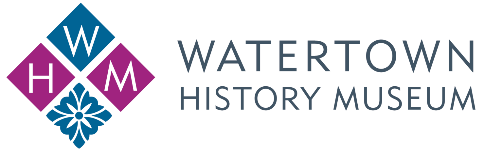 Florence T. Crowell Scholarship ApplicationThe Watertown History Museum offers an annual Florence T. Crowell scholarship ($500) to a graduating high school senior residing in Watertown/Oakville who plans to pursue an associate’s or bachelor’s degree in Arts and Science with a focus on a career in museum science or management, history, anthropology, or archaeology. The Scholarship award is competitive and is based on the quality of the information submitted on the Scholarship Application and essay. Awards are the sole decision and responsibility of the Watertown History Museum Scholarship Selection Committee and are based on the committee’s judgment of the applicant’s submitted essay and application information.  Please complete the shaded areas and include your essay and resume to be considered for this award. The deadline for submitting your completed application package is March 15, 2024.Submit your completed application, essay, and resume at scholarship@watertownhistorymuseum.org or you may print/complete the form and mail the required essay and resume to the Watertown History Museum, Attn:  Scholarship Committee, 401 Main Street, Watertown, CT 06795.If you have any questions, please contact us at scholarship@watertownhistorymuseum.org or call 860-274-1050.ApplicationApplicationName of Applicant AddressHow long have you lived in Watertown/Oakville?Phone NumberDate of Birth (xx/xx/xxxx)Name of Parent(s)/GuardianElementary/Middle School(s) AttendedList your current high school and expected graduation date.Current Grade Point Average – Ask your high school to send a transcript to the Watertown History Museum Scholarship Committee. List the schools you have applied to:Which school is your first preference?Which schools have you been accepted to?Planned college majorVocational preference after graduation from college?Have you volunteered at the Watertown History Museum or any other museum?  (Please provide a summary)Required:  Essay and ResumeRequired:  Essay and ResumeEssay:  On a separate page, please tell us about your passion for history, museum studies/management, anthropology, or archaeology and how you expect to use your chosen major to further the preservation of history.  Your response should not exceed one typed page (single-spaced, font size 10 points).Resume:  A resume should include work experience, volunteering/community service, academic achievements, extra-curricular activities/hobbies, relevant skills, or information, and two potential references.Essay:  On a separate page, please tell us about your passion for history, museum studies/management, anthropology, or archaeology and how you expect to use your chosen major to further the preservation of history.  Your response should not exceed one typed page (single-spaced, font size 10 points).Resume:  A resume should include work experience, volunteering/community service, academic achievements, extra-curricular activities/hobbies, relevant skills, or information, and two potential references.